                       Nederlandse Cairn Terrier Club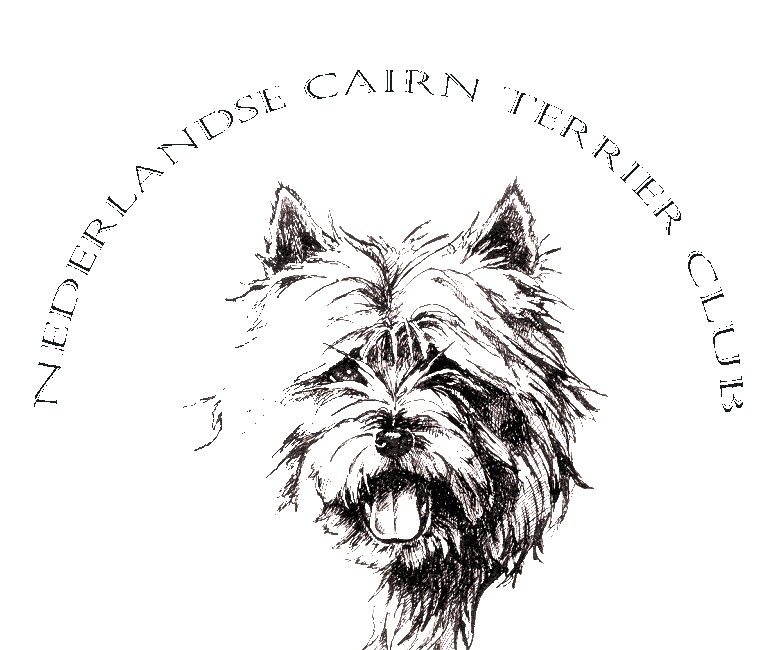                                                                                  .Betreft : NCTC - AbonnementGeachte Fokker,Zoals eerder is overeengekomen tijdens de ALV  van 16 april 2016 bestaat nu de mogelijkheid om uw puppy koper NCTC-Abonnee te maken. U kunt de koper dit aanbieden; zij zijn echter bepalend of ze er wel of geen prijs opstellen.De kosten van het NCTC – Abonnement  komen voor rekening van de fokker en is voor een termijn van 1 jaar [6 x het Cairn Nieuws]. De  NCTC –Abonnee  zal voor het aflopen van de jaartermijn door de NCTC worden benaderd om NCTC lid te worden. Is hier geen belangstelling voor, dan zal het NCTC- Abonnement automatisch komen te  vervallen .De kosten : € 15,00 per    NCTC - Abonnement.Totale kosten storten op rekening : NL 42 ABNA 0401122158 .       t.n.v. NCTC  Onder vermelding :  NCTC – AbonnementDe namen en adressen van uw puppy kopers invullen op onderstaande lijst , en sturen naar de NCTC ledenadministratie .  ledenadministratie@nctc.nl .Voor vragen  : Ledenadministratie : Leony Doornbos -de BontTelefoon : 0344-662357    E-mail : ledenadministratie@nctc.nl Penningmeester : Chris KalverlaTelefoon: 0515-411823   E-mail : penningmeester@nctc.nl 